Site Checklist for NCCIH Initiation VisitScheduling/Logistics	Query PI and relevant study staff regarding the monitor’s proposed visit dates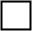 	Confirm mutually-agreeable visit date with the monitor and study staff	Reserve meeting room, computer, projector, screen, and teleconference line, as needed	Reserve work space for the monitor	Provide logistics information to the monitor for first visit day: directions to site/room, time to meet, emergency contact/backup number as requestedNotes:Preparing the Agenda	Review the draft initiation visit agenda provided by the monitor, and make necessary modifications to reflect the specifics of the protocol and study team	Identify and confirm which staff will be presenters and/or facilitators during the meeting	Determine a due date for presenters to submit slides, talking points, or handouts, as applicable	Finalize the agenda and all presentation materials prior to the visit dateNotes:Meeting Materials	Identify if meeting materials will be needed for the initiation visit. For example, would meeting participants benefit from a copy of the final protocol, final CRFs, other study-related documents, and/or copies of slides from presenters during the discussion?	Determine if meeting materials will be distributed in hardcopy or electronically, and when	Prepare and distribute meeting materials per planNotes:Regulatory/Essential Documents	NCCIH approval of protocol, CRFs, ICF, and DSMP	File visit confirmation letter received from the monitor with the regulatory/essential documents	Per the NCCIH regulatory summary sheet and checklist at nccih.nih.gov/grants/toolbox/resources, all required IRB and NCCIH approvals, documents of staff qualification and training, lab certifications, tracking and other logs are complete, up to date, and organized for reviewNotes:Study Data	Confirm that source documents, CRFs, and database are finalized and available for review and discussionNotes:Post-Visit Follow-up	Return completed Action Item – Site Response Form to the monitor within 30 days of receipt, recording resolution of Action Item or plan for resolution if pending	File visit report(s) received from the monitor, completed Action Item Site – Response Form, and documentation supporting Action item resolution in the regulatory binder for follow-up at the next monitoring visitNotes: